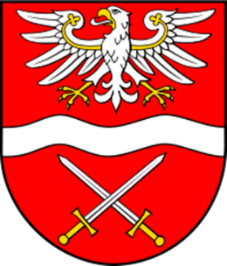 PROJEKT UMOWYWykonanie prac wynikających z inwentaryzacji dendrologicznej wraz z gospodarką drzewostanem na terenie zabytkowego parku w GiżycachZadanie realizowane jest w oparciu o promesę wstępną do realizacji zadania inwestycyjnego 
w ramach Rządowego Funduszu Polski Ład. Dotyczy postępowania nr: IMZP.272.12.2023IMZP.272.12.2023 – Załącznik 4 do SWZUMOWA NR IMZP.273….2023Zawarta w dniu…………………… 2023 roku, w Sochaczewie, pomiędzy Powiatem Sochaczewskim z siedzibą w Sochaczewie przy ulicy Marszałka Józefa Piłsudskiego 65 (NIP: 837 – 15 – 11 – 868), zwanym dalej „Zamawiającym”, reprezentowanym przez Zarząd Powiatu, w imieniu którego działają:…………………………………………………………………………………………….…………………………………………………………………………………………….przy kontrasygnacie Skarbnika Powiatu ……………………………………….a:………………………………………………………………………………………………………………………………………………………,Reprezentowany przez:………………………………………………………………………………………………………………………………………………………, zwaną / -ym dalej „Wykonawcą” wyłonionym w wyniku przeprowadzonego postępowania w trybie podstawowym nr IMZP.272.12.2023, zgodnie z art. 275 ust.1 ustawy z dnia 11 września 2019 roku Prawo zamówień publicznych (Dz. U. 2022, poz. 1710 z późn. zm.) – zwaną dalej „ustawą Pzp” lub „Pzp”.§ 1Przedmiot umowyPrzedmiotem zamówienia (zwanym dalej także „przedmiotem umowy”) jest wykonanie prac wynikających z inwentaryzacji dendrologicznej wraz z gospodarką drzewostanem na terenie zabytkowego parku w Giżycach.Obszar przedmiotu zamówienia znajduje się na terenie zabytkowego parku w Giżycach na dz. nr 23/6 o pow. 8,46 ha, obręb geodezyjny Giżyce, gmina Iłów, powiat sochaczewski.Celem przedmiotowej inwestycji, jest:- wykonanie zakresu prac wynikających z inwentaryzacji dendrologicznej wraz z gospodarką drzewostanem, obejmującej wykonanie prac dla wszystkich drzew wskazanych w dokumentacji inwentaryzacji dendrologicznej stanowiącej załącznik nr 3 do umowy,- usunięcie martwych złomów i wywrotów nieoznakowanych i niewymienionych w tabeli inwentaryzacji dendrologicznej w ilości około 45 szt.,- zagospodarowanie usuniętych drzew, gałęzi, jemioły oraz martwych złomów i wywrotów. Teren obiektu dotyczącego przedmiotu zamówienia objęty jest nadzorem Wojewódzkiego Konserwatora Zabytków.Wszelkie nawierzchnie, które ulegną zniszczeniu w trakcie prowadzenia prac należy bezwzględnie odtworzyć.§ 2Wykonawca oświadcza, że posiada wymagane uprawnienia i praktykę/ dysponuje osobą posiadającą wymagane uprawnienia i praktykę  tj. posiada  …………………………….………….  …………………………………………………………………………………………………………………………………………………….§ 3WynagrodzenieZa wykonanie przedmiotu umowy, strony ustalają wynagrodzenie, ryczałtowe (zgodnie ze złożoną ofertą) którego definicję określa art. 632 Kodeksu cywilnego, w wysokości: ……………………………………………………… złotych netto(słownie: ……………………………………………………………) złotych netto. Wynagrodzenie zostanie powiększone o podatek od towarów i usług (VAT) w stawce obowiązującej w chwili wystawienia faktury. Zmiana wynagrodzenia Wykonawcy w tym zakresie nie stanowi zmiany Umowy.  Na dzień zawarcia umowy, po uwzględnianiu aktualnie obowiązującej stawki VAT 23 %, wynagrodzenie brutto wynosi ……………………………………………………… złotych brutto(słownie: ……………………………………………………………………) złotych brutto. Wynagrodzenie, o którym mowa w ust. 1 niniejszego paragrafu obejmuje wszelkie koszty niezbędne do zrealizowania przedmiotu umowy.Niedoszacowanie, pominięcie oraz brak rozpoznania zakresu przedmiotu umowy nie może być podstawą do żądania zmiany wynagrodzenia określonego w ust. 1 niniejszego paragrafu.§ 4RozliczenieStrony przewidują rozliczenie wynagrodzenia Wykonawcy na podstawie jednej faktury końcowej. Zamawiającemu przysługuje prawo potrącania z należnego wynagrodzenia Wykonawcy, kar umownych wskazanych w przedmiotowej umowie.Wynagrodzenie za prace stanowiące przedmiot umowy będą płatne przelewem na konto wskazane na piśmie przez Wykonawcę. Na dzień zawarcia umowy jest to rachunek nr ………………………………………………………….Wykonawca wskazuje w fakturze: jako nabywcę: Powiat Sochaczewski z siedzibą: ul. Marszałka Józefa Piłsudskiego 65, 
96 – 500 Sochaczew, NIP 837 15 11 868, jako odbiorcę (płatnika) faktury: Starostwo Powiatowe w Sochaczewie, ul. Marszałka Józefa Piłsudskiego 65, 96 – 500 Sochaczew,wyszczególnienie wykonanych prac oraz nr umowy, z której wynika płatność. § 5 Obowiązki Wykonawcy w zakresie zgłaszania umów z podwykonawcamiW przypadku zawierania umów z podwykonawcami przez Wykonawcę, Wykonawca obowiązany jest do: zgłaszania wszystkich projektów umów i ich zmian dotyczących podwykonawstwa na prace zgodnie z treścią art. 464 Pzp.przedłożenia Zamawiającemu poświadczoną z zgodność z oryginałem kopię umowy 
o podwykonawstwo, której przedmiotem są prace związane z przedmiotem umowy bez względu na ich wartość, jak również dostawy lub usługi o wartości przewyższającej kwotę 50.000 (pięćdziesiąt tysięcy) złotych, w terminie 7 dni od jej zawarcia.Zamawiający może, w przypadkach wskazanych w art. 464 ust. 3 Pzp, zgłosić w formie pisemnej pod rygorem nieważności:zastrzeżenia co do treści do projektu umowy o podwykonawstwo lub projektu jej zmiany, sprzeciw do zawartej umowy o podwykonawstwo w terminie 7 dni. Obligatoryjnym elementem umów Wykonawcy z podwykonawcami i dalszymi podwykonawcami powinny być zapisy zobowiązujące podwykonawcę i dalszego podwykonawcę do przedstawiania Wykonawcy protokołów odbiorów częściowych i końcowych podpisanych pomiędzy Wykonawcą, podwykonawcą i dalszymi podwykonawcami. Jeżeli w w/w protokołach zawarte będą zastrzeżenia lub uwagi, Wykonawca zobligowany jest do przedstawienia dokumentu potwierdzającego faktyczne usunięcie przyczyny tych uwag lub zastrzeżeń. Zapłata wynagrodzenia na rzecz podwykonawcy może nastąpić wyłącznie na zasadnych określonych w Pzp. Zamawiający zastrzega sobie możliwość żądania od Wykonawcy natychmiastowego usunięcia podwykonawcy, wobec którego nie zostały zastosowane zapisy niniejszego paragrafu. W przypadku usunięcia podwykonawcy wszelkie koszty z tym związane ponosi Wykonawca.Nieprzedłożenie Zamawiającemu poświadczonych za zgodność z oryginałem kopii zawartych umów o podwykonawstwo w terminie 7 dni od dnia ich zawarcia zwalnia Zamawiającego 
z solidarnej odpowiedzialności za brak zapłaty wynagrodzenia należnego podwykonawcom lub dalszym podwykonawcom.§ 6Termin realizacji przedmiotu umowyTerminem rozpoczęcia realizacji przedmiotu umowy przypada na dzień zawarcia umowy.Terminem zakończenia przedmiotu umowy nastąpi do dnia 29.02.2024 roku.Za wykonanie w całości przedmiotu umowy Strony uznają dzień, w którym Wykonawca zakończy realizację całości przedmiotu umowy i zgłosi ją pisemnie Zamawiającemu do odbioru.Termin ustalony w § 6 ust. 2 ulegnie przesunięciu w przypadku wystąpienia opóźnień: będących wynikiem udowodnionych przez Wykonawcę przestojów i opóźnień zawinionych przez Zamawiającego;wynikających z działania siły wyższej (np. klęski żywiołowe, strajki generalne lub lokalne, zmiana przepisów prawa w stosunku do obowiązujących w chwili składania oferty, mającego bezpośredni wpływ na terminowość wykonywania prac);będących skutkiem wystąpienia warunków atmosferycznych uniemożliwiających wykonywanie prac – fakt ten musi zostać zgłoszony niezwłocznie Zamawiającemu i musi zostać potwierdzony raportami IMGW;powstałych na skutek działań osób trzecich uniemożliwiających wykonanie prac, które to działania nie są konsekwencją winy lub niedbalstwa którejkolwiek ze Stron;wynikających z wystąpienia okoliczności, których strony umowy nie były w stanie przewidzieć, pomimo zachowania należytej staranności.W przedstawionych w ust. 4 przypadkach wystąpienia opóźnień, strony ustalą nowe terminy, 
z tym, że maksymalny okres przesunięcia terminu zakończenia realizacji przedmiotu umowy równy będzie okresowi przerwy lub postoju.W przypadku, gdy wystąpią przerwy w realizacji Zamówienia z przyczyn leżących po stronie Zamawiającego, po pisemnym stwierdzeniu tego faktu i poinformowaniu o nim Wykonawcy przez Zamawiającego, bieg terminu realizacji Zamówienia zostaje zawieszony na czas przerwy, bez skutków finansowych dla Zamawiającego. Termin wykonania Zamówienia określony 
w niniejszym paragrafie ulega przesunięciu o liczbę dni kalendarzowych, wynikających z przerw, które wystąpiły w okresie realizacji Zamówienia. § 7Zobowiązania WykonawcyWykonawca winien na własny koszt zabezpieczyć i oznakować prowadzone prace oraz dbać o stan techniczny i prawidłowość prowadzonych prac przez cały czas trwania realizacji przedmiotu umowy oraz odpowiednio zabezpieczyć drzewa, które nie są przedmiotem zamówienia. Wykonawca ponosi pełną odpowiedzialność za przekazany teren.Wszelkie czynności powinny być przeprowadzone w taki sposób, aby nie zakłócać w okolicy ładu, porządku i spokoju w zakresie większym niż konieczny. Wykonawca jako wytwórca odpadów zgodnie z ustawą o odpadach (Dz.U. 
z 2022 roku, poz. 699 ze zmianami) powstałych w wyniku realizacji prac zobowiązany jest do ich przetransportowania na miejsce składowania / zagospodarowania i przedstawienia Zamawiającemu stosownych dokumentów potwierdzających ich właściwe składowanie lub utylizację.Wykonawca odpowiada wobec zamawiającego oraz osób trzecich za działania, zaniechanie działania, uchybienia i zaniedbania podwykonawców, w takim samym stopniu jak działania, uchybienia lub zaniechania powstałe z jego winny lub winy jego pracowników. § 8Przekazanie terenuPrzekazanie terenu nastąpi na podstawie protokołu.Termin przekazania, zostanie uzgodniony pomiędzy Zamawiającym 
i Wykonawcą, nie później jednak niż do 7 dni od daty zawarcia niniejszej umowy.§ 9Odstąpienie od umowyZamawiającemu przysługuje prawo odstąpienia od umowy w następujących okolicznościach:jeżeli zachodzi co najmniej jedna z następujących okoliczności, o których mowa w art. 456 ust. 1 ustawy Pzp;Wykonawca nie rozpoczął prac bez uzasadnionych przyczyn lub nie kontynuuje ich, pomimo wezwania Zamawiającego złożonego na piśmie wskazującego ostateczny termin rozpoczęcia lub wznowienia prac;Wykonawca przerwał realizację prac bez uzasadnionej przyczyny i przerwa ta trwa dłużej niż 7 dni roboczych;Wykonawca wykonuje prace wadliwie, niezgodnie z warunkami postępowania 
o udzielenia zamówienia;Wykonawca lub jeden z członków konsorcjum w przypadku wykonania wspólnego 
w chwili zawarcia umowy podlegał wykluczeniu na podstawie art. 108 ustawy PzpWykonawca lub jeden z członków konsorcjum w przypadku wykonania wspólnego 
w chwili zawarcia umowy podlegał wykluczeniu na podstawie art. 7 ust. 1 ustawy 
o szczególnych rozwiązaniach w zakresie przeciwdziałania wspieraniu agresji na Ukrainę oraz służących ochronie bezpieczeństwa narodowego.Odstąpienie od umowy może dotyczyć całego zamówienia lub jego niewykonanej części. Pod rygorem nieważności odstąpienie od umowy winno nastąpić w formie pisemnej i powinno zawierać uzasadnienie.Wykonawcy przysługuje prawo odstąpienia od umowy, jeżeli:Zamawiający nie wywiązuje się z obowiązku zapłaty faktur, mimo dodatkowego wezwania 
w terminie trzech miesięcy od upływu terminu na zapłatę faktur, określonego w niniejszej umowie;Zamawiający zawiadomi Wykonawcę, iż wobec zaistnienia uprzednio nieprzewidzianych okoliczności nie będzie mógł spełnić swoich zobowiązań wobec Wykonawcy – odstąpienie od umowy w tym przypadku może nastąpić w terminie 30 dni od powzięcia wiadomości 
o powyższej okoliczności.W razie odstąpienia od umowy z przyczyn, za które Wykonawca nie ponosi odpowiedzialności, Zamawiający zobowiązany jest w terminie 30 dni, do:dokonania odbioru prac przerwanych oraz zapłaty wynagrodzenia za prace, które zostały wykonane do dnia odstąpienia od umowy;rozliczenia się z Wykonawcą z tytułu nierozliczonych w inny sposób poniesionych kosztów,sposób obliczenia należnego wynagrodzenia Wykonawcy z tytułu wykonania części umowy będzie następujący: § 10Kary umowneWykonawca zapłaci Zamawiającemu karę umowną:za odstąpienie od umowy przez Zamawiającego z przyczyn, za które odpowiedzialność ponosi Wykonawca – w wysokości 20% wynagrodzenia;za zwłokę w oddaniu określonego w umowie przedmiotu odbioru – w wysokości 0,05%, wynagrodzenia za każdy dzień zwłoki;za nieprzedłożenie do zaakceptowania projektu umowy o podwykonawstwo, której przedmiotem są prace tożsame z zamówieniem lub projektu jej zmiany – w wysokości 500,00 (pięćset) złotych za każdy nieprzedłożony do zaakceptowania projekt umowy lub jej zmiany;za nieprzedłożenie poświadczonej za zgodność z oryginałem kopii umowy 
o podwykonawstwo lub jej zmiany – w wysokości 500,00 (pięćset) złotych za każdą nieprzedłożoną kopię umowy lub jej zmiany;za nieterminową zapłatę wynagrodzenia należnego podwykonawcom lub dalszym podwykonawcom – w wysokości ustawowych odsetek za opóźnienie;za brak zapłaty należnego wynagrodzenia podwykonawcom lub dalszym podwykonawcom – w wysokości 0,5% należnego im wynagrodzenia netto, za każde dokonanie przez Zamawiającego bezpośredniej płatności na rzecz podwykonawców lub dalszych podwykonawców;za brak dokonania wymaganej przez Zamawiającego zmiany umowy o podwykonawstwo 
w zakresie terminu zapłaty we wskazanym przez Zamawiającego terminie – w wysokości 
1 000,00 (tysiąc) złotych;za dopuszczenie do wykonywania przedmiotu umowy innego podmiotu niż Wykonawca 
(w tym osób prowadzących jednoosobową działalność gospodarczą) lub zaakceptowany przez Zamawiającego podwykonawca lub dalszy podwykonawca – w wysokości 0,1% wynagrodzenia;Zamawiający zapłaci Wykonawcy karę umową za odstąpienie od umowy przez Wykonawcę 
z przyczyn, za które ponosi odpowiedzialność Zamawiający – w wysokości 20% wynagrodzenia, za wyjątkiem wystąpienia sytuacji, o których mowa w art. 456 ustawy Pzp. Podstawą do obliczenia kar umownych, jest wynagrodzenie, o którym mowa w § 3.Kary umowne nie dotyczą ewentualnego unieważnienie umowy na podstawie art. 457 Pzp. W przypadku uzgodnienia zmiany terminów realizacji umowy lub jej poszczególnych etapów kara umowna będzie liczona od nowych terminów.Łączna wysokość kar umownych dochodzonych przez jedną stronę umowy nie może przekroczyć 50 % wartości wynagrodzenia netto, o którym mowa w § 3 niniejszej umowy, a w przypadku zmiany umowy i wynagrodzenia w granicach przewidzianych w § 3– wynagrodzenia ustalonego w aneksie do umowy.Jeżeli szkoda przewyższy wysokość kar umownych, Zamawiający ma prawo dochodzić odszkodowania uzupełniającego na zasadach ogólnych.W przypadku odstąpienia od umowy Strony zastrzegają sobie prawo dochodzenia odszkodowania uzupełniającego do wysokości poniesionej szkody i utraconych korzyści.Okoliczność, że Zamawiający nie poniósł szkody wskutek działań/zaniechań Wykonawcy, za które umowa przewiduje kary umowne, nie zwalnia Wykonawcy z obowiązku ich zapłaty.§ 11Zmiana umowyW zakresie zmiany treści umowy zastosowanie mają przepisy ujęte w art. 455 ustawy Pzp oraz okoliczności wskazanych w niniejszej umowie.Zmiana postanowień zawartej umowy może nastąpić za zgodą obu stron wyrażoną na piśmie, 
w formie aneksu do umowy, pod rygorem nieważności. Aneks do umowy nie jest wymagany przy zmianach dotyczących: zmiany danych teleadresowych, zmiany osób wskazanych do kontaktów między stronami umowy, zmiany danych związanych z obsługą administracyjno – organizacyjną umowy (np. zmiana rachunku bankowego),zmiana personelu wykonawcy wskazanego w ofercie do realizacji przedmiotu w przypadku pisemnego wyrażenia zgody przez Zamawiającego.Jeżeli siła wyższa uniemożliwia lub uniemożliwi jednej ze Stron wywiązanie się 
z jakiegokolwiek zobowiązania objętego umową, Strona ta zobowiązana jest niezwłocznie, nie później jednak niż w terminie dwóch dni od wystąpienia siły wyższej, zawiadomić drugą Stronę na piśmie o wydarzeniu lub okolicznościach stanowiących siłę wyższą wymieniając przy tym zobowiązania, z których nie może lub nie będzie mogła się wywiązać oraz wskazując przewidywany okres, w którym nie będzie możliwe wykonywanie Umowy. Powinna także dążyć do kontynuowania realizacji swoich zobowiązań w rozsądnym zakresie oraz podjąć działania niezbędne do zminimalizowania skutków działania siły wyższej oraz czasu jej trwania.W wypadku zaistnienia siły wyższej o charakterze długotrwałym, powodującej niewykonywanie umowy przez okres dłuższy niż jeden miesiąc (30 dni), Strony będą prowadzić negocjacje w celu określenia dalszej realizacji lub rozwiązania Umowy. Negocjacje uważa się za bezskutecznie zakończone, jeżeli po upływie 7 dni od dnia ich rozpoczęcia Strony nie osiągną porozumienia, chyba że przed upływem tego terminu Strony wyrażą w formie pisemnej zgodę na ich kontynuowanie i określą inną datę zakończenia negocjacji. W przypadku bezskutecznego zakończenia negocjacji w terminie wyżej określonym Zamawiający jest uprawniony do rozwiązania Umowy w terminie 30 dni od powzięcia wiadomości o tych okolicznościach.Użyte w Umowie określenie „siła wyższa” oznacza zewnętrzne zdarzenie nagłe, nieprzewidywalne i niezależne od woli Stron, które wystąpiło po zawarciu Umowy, uniemożliwiające wykonanie Umowy w całości lub w części, na stałe lub na pewien czas, któremu nie można zapobiec ani przeciwdziałać przy zachowaniu należytej staranności StronW przypadku żądania wprowadzenia zmian do umowy zostanie przeprowadzona następująca procedura:Wykonawca prześle Zamawiającemu projekt zmian do umowy (aneks) w terminie co najmniej 14 dni przed datą upływu terminu zakończenia umowy wraz z pisemnym uzasadnieniemZamawiający udzieli pisemnej odpowiedzi lub odeśle podpisany aneks do umowy przed upływem terminu wykonania umowy lub Zamawiający prześle Wykonawcy projekt zmian do umowy (aneks).§ 12WierzytelnościWykonawca nie może przenieść wierzytelności wynikających z niniejszej umowy na osobę trzecią bez uprzedniej zgody Zamawiającego, wyrażonej w formie pisemnej pod rygorem nieważności.§ 13DoręczeniaWszelkie pisma zawierające oświadczenia woli dotyczące realizacji umowy, w szczególności: jej wypowiedzenia, odstąpienia, zmiany, będą doręczane: Zamawiającemu na adres: Starostwo Powiatowe w Sochaczewie, ul. Marszałka Józefa Piłsudskiego 65, 96 – 500 Sochaczew, Wykonawcy na adres: ................................................................... Strony są zobowiązane do wzajemnego powiadomienia o każdej zmianie adresu. Powiadomienie winno być pod rygorem nieważności dokonane w formie pisemnej lub elektronicznej na adresy 
e-mail wskazane w dokumentacji.Zaniechanie obowiązku, o którym mowa w § 13 ust. 2 powoduje, że pismo wysłane na adres wskazany w § 13 ust. 1 uznaje się za doręczone. W przypadku nieodebrania korespondencji pocztowej nadanej na adresy wskazane do korespondencji z jakiejkolwiek przyczyny, pismo uznaje się za doręczone z chwilą upływu 7 dni kalendarzowych od drugiego awizo pocztowego. W przypadku uznania pisma za doręczone w trybie przewidzianymi w § 13 ust.3 lub 4 strona może ponownie wysłać pismo na adres e-mail, wskazany w § 13 ust.6 umowy, co nie zmienia ustalonej w trybie w § 13 ust. 4 daty doręczenia.Wiadomość elektroniczna, o której mowa w § 13 ust.5 wywiera skutki prawne związane ze złożeniem oświadczenia woli lub wiedzy, jeżeli zawiera wskazanie osoby wysyłającej i jej stanowisko lub funkcję.Informacje związane z realizacją umowy mogą być, w zakresie dopuszczalnym przez przepisy prawa, wpisywane do dziennika budowy, co jest równoznaczne z przekazaniem ich Wykonawcy. § 14Zapisy końcoweW przypadku nieważności któregokolwiek z zapisów umowy, obowiązuje ona w pozostałym zakresie. W takim przypadku strony umowy zastąpią nieważne postanowienie innym, niepodważalnym prawnie postanowieniem, które możliwie najwierniej oddaje zamierzony cel gospodarczy nieważnego postanowienia. Sądem właściwym dla rozstrzygania sporów wynikłych na tle wykonywania niniejszej umowy jest sąd właściwy miejscowo dla Zmawiającego.Osobami do bieżących kontaktów pomiędzy Stronami są:Ze strony Zamawiającego:……………………………………, tel.: …………………, e-mail: ………………………,……………………………………, tel.: …………………, e-mail: ………………………,Ze strony Wykonawcy:……………………………………, tel.: …………………, e-mail: ………………………,……………………………………, tel.: …………………, e-mail: ………………………,Umowę sporządzono w czterech jednobrzmiących egzemplarzach – trzy egzemplarze dla Zamawiającego i jeden egzemplarz dla Wykonawcy.Załącznikami do umowy są:SWZ nr ………………………………………. wraz z załącznikami – załącznik nr 1,Oferta wykonawcy wraz z załącznikami – załącznik nr 2,Wykaz inwentaryzacji dendrologicznej – załącznik nr 3.W sprawach nieuregulowanych niniejszą umową mają zastosowanie odpowiednie przepisy kodeksu cywilnego z odrębnościami wnikającymi z innych przepisów, w szczególności 
z ustawy Prawo zamówień publicznych i ustawy Prawo budowlane ZAMAWIAJĄCY 							WYKONAWCA ………………………………… 				………………………………………….KONTASYGNATA …………………………………………